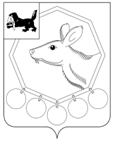  06.10.2020 № 185п/20РОССИЙСКАЯ ФЕДЕРАЦИЯИРКУТСКАЯ ОБЛАСТЬ«БАЯНДАЕВСКИЙ РАЙОН»АДМИНИСТРАЦИЯПОСТАНОВЛЕНИЕО ВНЕСЕНИИ ИЗМЕНЕНИЙ В ПОСТАНОВЛЕНИЕ ОБ УТВЕРЖДЕНИИ РЕЕСТРА МУНИЦИПАЛЬНЫХ УСЛУГ МО «БАЯНДАЕВСКИЙ РАЙОН» ОТ 24.08.2018г. № 158п/18 Руководствуясь Федеральным законом «Об организации предоставления государственных и муниципальных услуг» от 27.07.210г. № 210-ФЗ, распоряжением Правительства РФ от 25.04.2011г. № 279-р «Об утверждении перечня услуг, предоставляемых государственными и муниципальными учреждениями, а также другими организациями, в которых размещается государственное задание (заказ) или муниципальное задание (заказ), подлежащих включению в реестры государственных или муниципальных услуг и предоставляемых в электронной форме», решением Думы муниципального образования «Баяндаевский район» от 29.12.2014г. № 4/5 «Об утверждении перечня услуг, которые являются необходимыми и обязательными для предоставления муниципальных услуг структурными подразделениями администрации МО «Баяндаевский район» и организациями, участвующими в предоставлении муниципальных услуг", постановлением мэра МО «Баяндаевский район» от 05.12.2014г. № 232 «Об утверждении Порядка формирования и ведения Реестра муниципальных услуг МО «Баяндаевский район», подлежащих включению в реестры», решением Думы муниципального образования «Баяндаевский район» от 05.12.2019г № 4/5 «О передаче полномочий Баяндаевского района по решению вопросов местного значения», статьей 35 Устава МО «Баяндаевский район»,ПОСТАНОВЛЯЮ:1. Внести в Реестр муниципальных услуг МО «Баяндаевский район», утвержденный постановлением мэра МО «Баяндаевский район» от 24.08.2018г. №158п/18 изменения, изложив в новой редакции, согласно Приложению.2. Опубликовать настоящее постановление в районной газете «Заря» и разместить на официальном сайте МО «Баяндаевский район» в информационно-телекоммуникационной сети «Интернет»;3. Контроль за исполнением настоящего постановления оставляю за собой.Мэр МО «Баяндаевский район»А.П. Табинаев